от 27 октября 2023 г. № 532О межведомственной комиссиипо вопросам снижения неформальной занятости, укрепления дисциплины оплаты труда, уплаты страховых взносов в государственные внебюджетные фонды, повышения эффективности работы по взысканию задолженности по налогам и иным платежам в бюджет Оршанского муниципального района Республики Марий ЭлРуководствуясь Федеральным законом от 06.10.2003 № 131-ФЗ «Об общих принципах организации местного самоуправления в Российской Федерации», в целях усиления контроля за выполнением требований трудового законодательства в части своевременной и полной выплаты заработной платы, доведения минимального размера заработной платы до уровня не ниже прожиточного минимума, установленного в Республике Марий Эл для трудоспособного населения, легализации «теневой» заработной платы, полноты поступления страховых взносов в государственные внебюджетные фонды и снижению неформальной занятости, а также повышения эффективности работы по взысканию задолженности по налогам и иным платежам в бюджет и легализации объектов налогообложения администрация Оршанского муниципального районап о с т а н о в л я е т:1. Создать межведомственную комиссию по вопросам снижения неформальной занятости, укрепления дисциплины оплаты труда, уплаты страховых взносов в государственные внебюджетные фонды, повышения эффективности работы по взысканию задолженности по налогам и иным платежам в бюджет Оршанского муниципального района Республики         Марий Эл. 2. Утвердить прилагаемые:- положение о межведомственной комиссии по вопросам снижения неформальной занятости, укрепления дисциплины оплаты труда, уплаты страховых взносов в государственные внебюджетные фонды, повышения эффективности работы по взысканию задолженности по налогам и иным платежам в бюджет Оршанского муниципального района Республики     Марий Эл (приложение № 1);- состав межведомственной комиссии по вопросам снижения неформальной занятости, укрепления дисциплины оплаты труда, уплаты страховых взносов в государственные внебюджетные фонды, повышения эффективности работы по взысканию задолженности по налогам и иным платежам в бюджет  Оршанского муниципального района Республики   Марий Эл (приложение № 2).3. Признать утратившими силу:- постановление главы администрации Оршанского района от 14 июня 2002 г. № 167 «Вопросы комиссии по финансовому контролю, обеспечению своевременности и полноты сбора налогов и других платежей в бюджет Оршанского района»;- постановление администрации муниципального образования  Оршанский муниципальный район от 23 января 2012 г. № 18 «О внесении изменений в постановление главы администрации Оршанского района от 14 июня 2002 года № 167 «Вопросы комиссии по финансовому контролю, обеспечению своевременности и полноты сбора налогов и других платежей в бюджет Оршанского района»;- постановление администрации муниципального образования  Оршанский муниципальный район от 30 января 2013 г. № 39 «О внесении изменений в постановление главы администрации Оршанского района от 14 июня 2002 года № 167 «Вопросы комиссии по финансовому контролю, обеспечению своевременности и полноты сбора налогов и других платежей в бюджет Оршанского района» (в редакции от 23 января 2012 года);- постановление администрации муниципального образования  Оршанский муниципальный район от 5 ноября 2013 г. № 625 «О внесении изменений в постановление главы администрации Оршанского района от 14 июня 2002 года № 167 «Вопросы комиссии по финансовому контролю, обеспечению своевременности и полноты сбора налогов и других платежей в бюджет Оршанского района»;- постановление  администрации муниципального образования  Оршанский муниципальный район от 26 августа 2014 г. № 446 «О внесении изменений  в постановление главы администрации Оршанского района от 14 июня 2002 года № 167 «Вопросы комиссии по финансовому контролю, обеспечению своевременности и полноты сбора налогов и других платежей в бюджет Оршанского района» (в редакции от 23 января 2012 г., 30 января 2013 г., 5 ноября 2013 г.);- постановление администрации Оршанского муниципального района Республики Марий Эл от 6 мая 2022 г. № 245 «О комиссии по вопросам снижения неформальной занятости, укрепления дисциплины оплаты труда и уплаты страховых взносов в государственные внебюджетные фонды на территории Оршанского муниципального района Республики Марий Эл».4. Настоящее постановление вступает в силу со дня его подписания и подлежит размещению на странице администрации Оршанского муниципального района Республики Марий Эл в информационно телекоммуникационной сети «Интернет» официального интернет портала Республики Марий Эл.  5. Контроль за исполнением настоящего постановления возложить на заместителя главы администрации Оршанского муниципального района Республики Марий Эл Стрельникову С.И.Глава администрации      Оршанского	муниципального района                                                                     А.ПлотниковПриложение № 1к постановлению администрацииОршанского  муниципального районаРеспублики Марий Элот 27 октября 2023 г. № 532ПОЛОЖЕНИЕо межведомственной комиссии по вопросам снижения неформальной занятости, укрепления дисциплины оплаты труда, уплаты страховых взносов в государственные внебюджетные фонды, повышения эффективности работы по взысканию задолженности по налогам и иным платежам в бюджет Оршанского муниципального района Республики Марий ЭлI. Общие положения1. Межведомственная комиссия по вопросам снижения неформальной занятости, укрепления дисциплины оплаты труда, уплаты страховых взносов в государственные внебюджетные фонды, повышения эффективности работы по взысканию задолженности по налогам и иным платежам в бюджет Оршанского муниципального района Республики Марий Эл (далее – Межведомственная комиссия) является постоянно действующим коллегиальным совещательным органом при администрации Оршанского муниципального района Республики Марий Эл.2. Межведомственная комиссия образована для рассмотрения вопросов ликвидации задолженности по выплате заработной платы, повышения уровня оплаты труда работников, полноты уплаты страховых взносов в государственные внебюджетные фонды организациями всех форм собственности и индивидуальными предпринимателями, снижения неформальной занятости, а также повышения эффективности работы по взысканию задолженности по налогам и иным платежам во все уровни бюджетов и легализации объектов налогообложения на территории  Оршанского муниципального района Республики Марий Эл.3. Межведомственная комиссия осуществляет свою деятельность во взаимодействии с органами государственной власти Республики Марий Эл, территориальными объединениями работодателей, советами предпринимателей, работодателями, территориальными налоговыми органами, правоохранительными органами, территориальной службой занятости населения, органами социальной защиты, Межведомственной комиссией при Правительстве Республики Марий Эл по вопросам снижения неформальной занятости, укрепления дисциплины оплаты труда и уплаты страховых взносов в государственные внебюджетные фонды.4. Межведомственная комиссия в своей деятельности руководствуется законодательством Российской Федерации, нормативными правовыми актами Республики Марий Эл, муниципальными  нормативными правовыми актами администрации Оршанского муниципального района Республики Марий Эл и настоящим Положением.II. Основные задачи 5. Основными задачами Межведомственной комиссии являются:- подготовка предложений о создании условий для решения вопросов своевременной выплаты заработной платы, повышения уровня оплаты труда,  уплаты страховых взносов в государственные внебюджетные фонды и налоговых платежей во все уровни бюджетов организациями всех форм собственности и индивидуальными предпринимателями, легализации трудовых отношений и снижения неформальной занятости на территории Оршанского муниципального района Республики Марий Эл; - снижение на территории Оршанского муниципального района Республики Марий Эл численности экономически активного населения трудоспособного возраста, осуществляющего предпринимательскую деятельность без регистрации, а также осуществляющего трудовую деятельность без оформления трудовых отношений;- анализ исполнения трудового законодательства;- обобщение и анализ информации о невыплатах заработной платы, задержках выплаты заработной платы и фактах выплаты организациями и индивидуальными предпринимателями работникам заработной платы ниже величины прожиточного минимума, установленного в Республике Марий Эл для трудоспособного населения;- выявление причин образования задолженности выплаты заработной платы в организациях, имеющих задолженность более двух месяцев, а также причин существования неформальной занятости;- разработка предложений и содействие реализации плана мероприятий по повышению уровня оплаты труда и легализации трудовых отношений;- координация работы по взаимодействию с работодателями и территориальной службой занятости населения в отношении лиц предпенсионного возраста;- выявление причин образования задолженности по налоговым платежам во все уровни бюджетов и уплаты страховых взносов в государственные внебюджетные фонды;- обеспечение координации работы по погашению задолженности по налоговым и иным платежам в местный бюджет;- обеспечение взаимодействия администрации Оршанского муниципального района Республики Марий Эл, территориальных налоговых органов, правоохранительных органов, территориальной службой занятости населения с работодателями в целях решения вопросов, направленных на полноту уплаты налогов во все уровни бюджетов, легализацию доходов, снижение неформальной занятости и социальную защищенность работников, обеспечение контроля за соблюдением трудового и налогового законодательства и нормативных правовых актов;- информирование органов, наделенных контрольно-надзорными полномочиями и функциями, для принятия оперативных мер по устранению выявленных в ходе работы нарушений в сфере легализации неформальной занятости и обеспечению поступления доходов в местный бюджет.III. Права Межведомственной комиссии6. Межведомственная комиссия в пределах своей компетенции имеет право:- заслушивать на своих заседаниях должностных лиц, работодателей, представителей работников по вопросам, относящимся к компетенции Межведомственной комиссии;- запрашивать у работодателей, должностных лиц организаций документы и информацию по вопросам, относящимся к компетенции Межведомственной комиссии;- получать информацию об устранении выявленных нарушений в части законодательства об оплате труда от организаций, в которых проводились обследования контрольно-надзорными органами, а также от работодателей, которые заслушивались на заседании комиссии;- вести разъяснительную работу в трудовых коллективах, средствах массовой информации о возможностях работников по защите своих трудовых прав;- в случаях выявления со стороны работодателей нарушений законодательства в части, касающейся оплаты труда, уплаты страховых взносов в государственные внебюджетные фонды, направлять информацию о таких нарушениях в органы государственного надзора (контроля) для принятия соответствующих мер;- создавать   рабочие   группы   для   решения   вопросов,   относящихся   к компетенции Межведомственной комиссии;- направлять в Межведомственную комиссию при Правительстве Республики Марий Эл по вопросам снижения неформальной занятости, укрепления дисциплины оплаты труда и уплаты страховых взносов в государственные внебюджетные фонды предложения о разработке нормативных правовых актов Республики Марий Эл и внесении изменений в действующие нормативные правовые акты Республики Марий Эл по вопросам, относящимся к ее компетенции.IV. Организация деятельности Межведомственной комиссии7. Межведомственную комиссию возглавляет председатель. В случае его временного отсутствия руководство деятельностью Межведомственной комиссии возлагается на заместителя.8. Повестка дня заседания Межведомственной комиссии формируется председателем Межведомственной комиссии в зависимости от возникающих вопросов. Повестка дня заседания Межведомственной комиссии рассылается членам Межведомственной комиссии не позднее, чем за три рабочих дня до дня заседания. 9. Заседания Межведомственной комиссии проводятся по мере необходимости, но не реже одного раза в квартал.10. Заседание Межведомственной комиссии считается правомочным, если на нем присутствует не менее половины членов Межведомственной комиссии.11. Решения Межведомственной комиссии оформляются протоколом, который подписывает председатель, секретарь комиссии.12. Протокол заседания Межведомственной комиссии направляется членам Межведомственной комиссии. 13. Решения Межведомственной комиссии имеют рекомендательный характер, направляются в организации и индивидуальным предпринимателям, в отношении которых рассматривались материалы на заседании Межведомственной комиссии, а также в соответствующие контрольные и надзорные органы для принятия соответствующих решений в пределах их компетенции.14. Организацию работы Межведомственной комиссии обеспечивает ее секретарь. Секретарь своевременно информирует членов Межведомственной комиссии и приглашенных на заседание представителей организаций и индивидуальных предпринимателей о дате, времени и месте проведения заседания Межведомственной комиссии. Направляет запросы в организации о представлении информации по вопросам, входящим в компетенцию Межведомственной комиссии. Секретарь ведет делопроизводство и оформляет протоколы заседаний Межведомственной комиссии._____________Приложение № 2к постановлению администрацииОршанского  муниципального районаРеспублики Марий Элот 27 октября 2023 г. № 532СОСТАВмежведомственной комиссии по вопросам снижения неформальной занятости, укрепления дисциплины оплаты труда, уплаты страховых взносов в государственные внебюджетные фонды, повышения эффективности работы по взысканию задолженности по налогам и иным платежам в бюджет Оршанского муниципального района Республики Марий Эл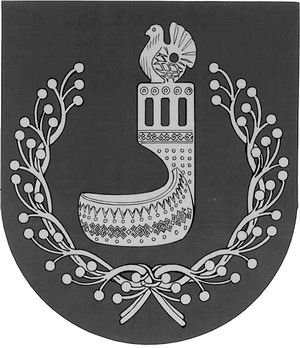 МАРИЙ ЭЛ РЕСПУБЛИКЫНОРШАНКЕ МУНИЦИПАЛЬНЫЙ РАЙОНЫН АДМИНИСТРАЦИЙЖЕПУНЧАЛАДМИНИСТРАЦИЯОРШАНСКОГО МУНИЦИПАЛЬНОГО РАЙОНАРЕСПУБЛИКИ МАРИЙ ЭЛПОСТАНОВЛЕНИЕПлотников А.Л.глава администрации Оршанского муниципального района Республики Марий Эл, председатель комиссии;Стрельникова С.И.заместитель главы администрации Оршанского муниципального района Республики Марий Эл, заместитель председателя комиссии;Дубровина Н.А.Члены комиссии:руководитель отдела экономики администрации Оршанского муниципального района Республики Марий Эл, секретарь  комиссии;Симонян О.В.Скулкина Н.Н.руководитель финансового управления администрации Оршанского муниципального района Республики Марий Эл;руководитель структурного подразделения отдела планирования доходов и межбюджетных отношений финансового управления  администрации Оршанского муниципального района Республики Марий Эл;Морозова Н.А.Вохминцева Г.Г.Бариева Н.Ф.Москвина М.В.начальник Управления персонифицированного учета и администрирования страховых взносов отделения Социального фонда России по Республике Марий Эл (по согласованию);начальник отдела камерального контроля НДФЛ и страховых взносов Управления Федеральной налоговой службы по Республике Марий Эл (по согласованию);директор государственного казенного учреждения Республики Марий Эл «Центр занятости населения Оршанского района» (по согласованию);начальник отделения - старший судебный пристав Оршанского районного отделения судебных приставов Управления Федеральной службы судебных приставов по Республике Марий Эл              (по согласованию).______________________